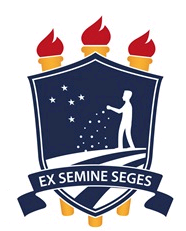 UNIVERSIDADE FEDERAL RURAL DE PERNAMBUCOPRÓ-REITORIA DE ENSINO DE GRADUAÇÃOCOORDENAÇÃO GERAL DE CURSOS DE GRADUAÇÃOPROGRAMA DE MONITORIA-MONITOR APOIADOR - NACESTERMO DE COMPROMISSO PARA O EXERCÍCIO DA MONITORIAA Universidade Federal Rural de Pernambuco – UFRPE, por meio da Unidade Acadêmica de (acrescentar a Unidade) e o aluno acima qualificado, têm entre si, justo e avançado o presente TERMO DE COMPROMISSO, que se regerá pelas condições abaixo aduzidas, com base no edital 06/2019-PREG e na legislação sobre o assunto (Resolução 262/2001 – UFRPE/CEPE).Cabe ao(à) Monitor(a) (Bolsista e Voluntário(a)):Cumprir com 12 (doze) horas semanais de atividades de auxílio do(a) Estudante Apoiado em seus estudos, tarefas pedagógicas e científicas e em trabalhos teóricos e práticos;Ser pontual e assíduo(a).Auxiliar o NACES na propagação de informações e campanhas sobre acessibilidade e inclusão, junto à comunidade acadêmica; Participar das reuniões do Núcleo de Acessibilidade sempre que necessário; Cumprir os horários e atividades estabelecidas, sem que cause prejuízo às suas atividades como aluno(a) de graduação na UFRPE;Colaborar no uso de instrumentos de acessibilidade pedagógica.Participar de cursos de capacitação sempre que indicado. Mediar, quando necessário, as relações entre o(a) Estudante Apoiado(a) e o NACES ou o(a) Estudante Apoiado(a) e os(as) docentes;Entregar, mensalmente (até o dia 20 de cada mês), na Unidade Acadêmica a qual o(a) Monitor(a) Apoiador(a) está vinculado(a), a ficha de controle de frequência no Núcleo de Acessibilidade da UFRPE na Sede, no Setor de Acessibilidade da UAST, no Setor de Acessibilidade da UAG ou no Setor de Apoio Pedagógico da UACSA; Cumprir as atribuições específicas construídas entre o(a) apoiador(a), o NACES e o(a) apoiado(a).        2. É VEDADO ao(à) Monitor(a) Apoiador(a): Substituir o(a) Estudante Apoiado(a) em qualquer tipo de atividade acadêmica e nos processos de avaliação.Assistir ou gravar as aulas quando o(a) aluno(a) acompanhado(a) não estiver presente em sala.Aplicar provas/avaliações no lugar no docente.TERMO DE COMPROMISSO PARA O EXERCÍCIO DA MONITORIAA Universidade Federal Rural de Pernambuco – UFRPE, por meio da Unidade Acadêmica de (acrescentar a Unidade) e o aluno acima qualificado, têm entre si, justo e avançado o presente TERMO DE COMPROMISSO, que se regerá pelas condições abaixo aduzidas, com base no edital 06/2019-PREG e na legislação sobre o assunto (Resolução 262/2001 – UFRPE/CEPE).Cabe ao(à) Monitor(a) (Bolsista e Voluntário(a)):Cumprir com 12 (doze) horas semanais de atividades de auxílio do(a) Estudante Apoiado em seus estudos, tarefas pedagógicas e científicas e em trabalhos teóricos e práticos;Ser pontual e assíduo(a).Auxiliar o NACES na propagação de informações e campanhas sobre acessibilidade e inclusão, junto à comunidade acadêmica; Participar das reuniões do Núcleo de Acessibilidade sempre que necessário; Cumprir os horários e atividades estabelecidas, sem que cause prejuízo às suas atividades como aluno(a) de graduação na UFRPE;Colaborar no uso de instrumentos de acessibilidade pedagógica.Participar de cursos de capacitação sempre que indicado. Mediar, quando necessário, as relações entre o(a) Estudante Apoiado(a) e o NACES ou o(a) Estudante Apoiado(a) e os(as) docentes;Entregar, mensalmente (até o dia 20 de cada mês), na Unidade Acadêmica a qual o(a) Monitor(a) Apoiador(a) está vinculado(a), a ficha de controle de frequência no Núcleo de Acessibilidade da UFRPE na Sede, no Setor de Acessibilidade da UAST, no Setor de Acessibilidade da UAG ou no Setor de Apoio Pedagógico da UACSA; Cumprir as atribuições específicas construídas entre o(a) apoiador(a), o NACES e o(a) apoiado(a).        2. É VEDADO ao(à) Monitor(a) Apoiador(a): Substituir o(a) Estudante Apoiado(a) em qualquer tipo de atividade acadêmica e nos processos de avaliação.Assistir ou gravar as aulas quando o(a) aluno(a) acompanhado(a) não estiver presente em sala.Aplicar provas/avaliações no lugar no docente.Este termo não cria, nem envolve, qualquer espécie de relação de emprego entre o(a) aluno(a) monitor(a) e a UFRPE.O(a) aluno(a) monitor(a) declara que aceita as condições previstas neste TERMO, comprometendo-se a cumpri-las. ______________________________________________(Local e data)_________________________  ________________________         ____________________Coordenador(a) Geral dos Cursos       Servidor(a) do NACES           Aluno(a) Monitor(a)Este termo não cria, nem envolve, qualquer espécie de relação de emprego entre o(a) aluno(a) monitor(a) e a UFRPE.O(a) aluno(a) monitor(a) declara que aceita as condições previstas neste TERMO, comprometendo-se a cumpri-las. ______________________________________________(Local e data)_________________________  ________________________         ____________________Coordenador(a) Geral dos Cursos       Servidor(a) do NACES           Aluno(a) Monitor(a)